Подача обращений в ЕСПП	В случае появления ошибок при работе на новой платформе ЭТРАН ОБЯЗАТЕЛЬНО подавать обращение в ЕСПП с указанием следующих данных: (форма обращения выложена в папке РАФТО в разделе НОВАЯ ПЛАТФОРМА ЭТРАНА, а также на ресурсе Октябрьской дирекции управления движением).А после того как обращения в ЕСПП будет зарегистрировано ОБЯЗАТЕЛЬНО направить в ТЦФТО по электронной почте на имя Гарбузов Александр Викторович в виде отчета по прилагаемой форме :Наименование станцииВид документа (накладная, заявка и пр)Номер документаId документаОписание ошибки (что не работает или работает неправильно)ФИО пользователяId лог-файла  (описание лог-файла ниже)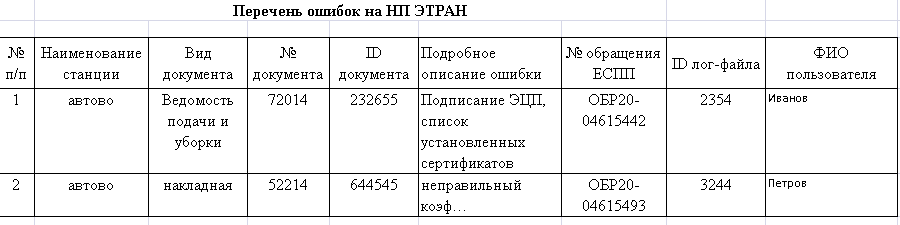 Что такое ЛОГ файл?В процессе работы в системе создается файл статистики, в котором видны все ошибки, которые появляются у пользователя. Для того чтобы разработчики оперативно могли отработать запрос – им помимо указанных данных – нужен этот файл. Файл сформируется и отправится разработчикам по вашему запросу автоматически. Пересылать файлы самостоятельно не нужно. Для этого необходимо по факту появления ошибки, закрыть ошибочный документ и в верхнем правом углу окна  НОВОГО ЭТРАНА находим синюю строчку со своим ФИО :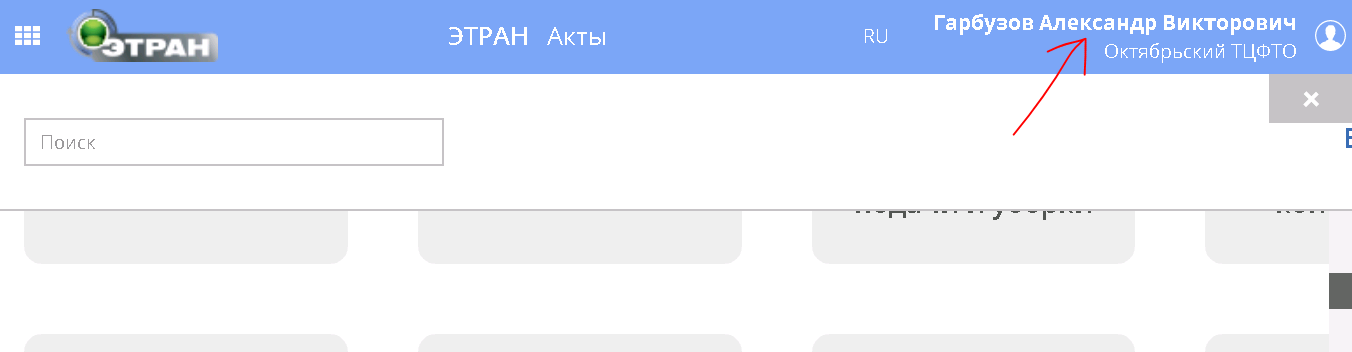  подводим курсор мыши и нажимаем на нее. Откроется меню : 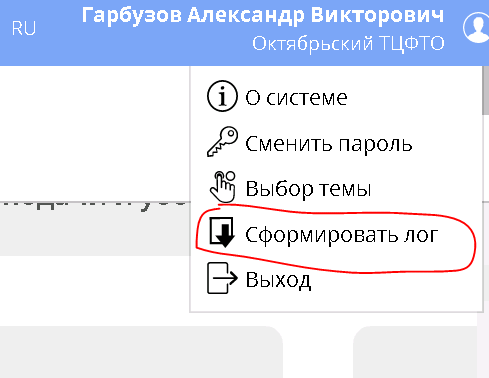  Откроется окно формирования лог файла: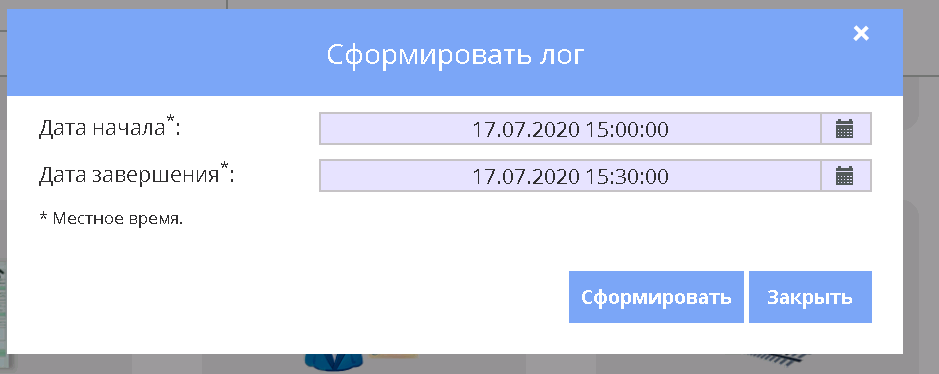 Здесь нужно указать интервал времени, когда произошла ошибка. Т.е. если вы только что получили ошибку, то укажите интервал в 15-30 минут и нажать на кнопку СФОРМИРОВАТЬ. Система создаст и отправит лог-файл о чем сообщит: 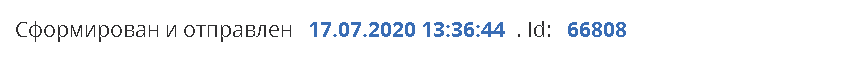 Все что вам нужно после этого – указать номер файла в обращении ЕСПП (в данном случае это ID 66808) .   	Отдельно нужно отметить, что в случае ошибки в работе новой платформы допускается переход на старую до момента исправления ошибки разработчиками, в случае если модуль в котором производится работа еще функционирует на старой платформе. 